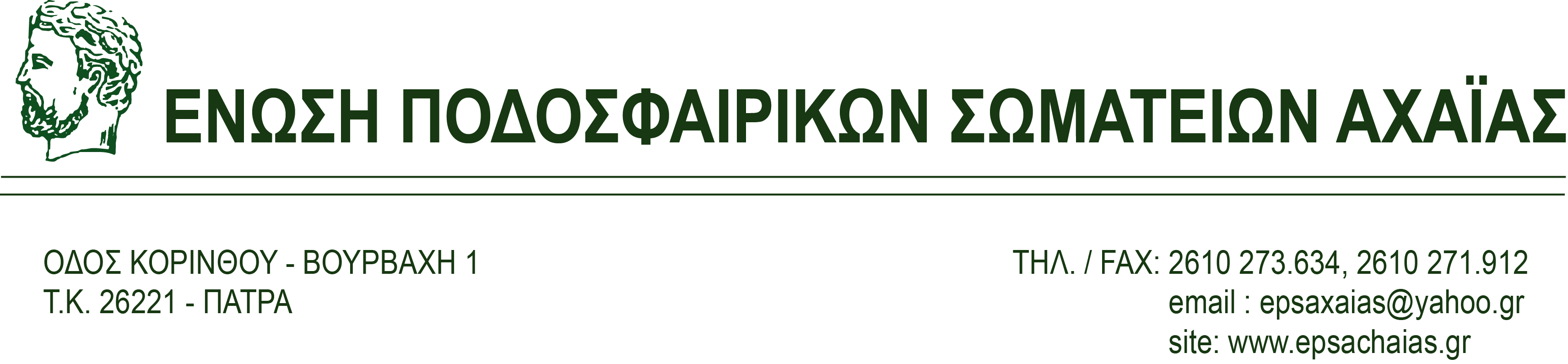 Αρ. Πρωτ.: 760                                                                                        Πάτρα, 11/11/2019ΤΑΚΤΙΚΟΣ ΜΕΙΟΔΟΤΙΚΟΣ ΔΙΑΓΩΝΙΣΜΟΣΓια την  «Εκμίσθωση χώρου που βρίσκεται κάτω από τις κερκίδες του Ενωσιακού Γηπέδου Α. Κάνιστρας στο Πετρωτό Πάτρας για κυλικείο»ΠΡΟΣΚΛΗΣΗ ΕΚΔΗΛΩΣΗ ΕΝΔΙΑΦΕΡΟΝΤΟΣΗ   Ένωση Ποδοσφαιρικών Σωματείων Αχαΐας (ΕΠΣ Αχαΐας) που εδρεύει στην Πάτρα επί της οδού Βούρβαχη 1 ΤΚ 26221 (τηλ. 2610623586 και 2610273634) προσκαλεί κάθε ενδιαφερόμενο να συμμετάσχει σε εκδήλωση ενδιαφέροντος για την εκμίσθωσηενός χώρου εμβαδού 20 τμ. που βρίσκεται κάτω από την κεντρική κερκίδα τουΕνωσιακού γηπέδουΑ. Κάνιστρας στο Πετρωτό Πάτραςγια τη δημιουργία κυλικείου , με ελάχιστο μηνιαίο μίσθωμα εκατόν πενήντα ευρώ (150,00€).ΔΙΑΡΚΕΙΑ ΣΥΜΒΑΣΗΣ: Πέντε (5) έτη από την υπογραφή της ΚΡΙΤΗΡΙΟ ΑΝΑΘΕΣΗΣ ΤΗΣ ΣΥΜΒΑΣΗΣ: Η υψηλότερη τιμή (μηνιαίο μίσθωμα)ΤΙΜΗ ΕΚΚΙΝΗΣΗΣ/ΕΛΑΧΙΣΤΟ ΜΗΝΙΑΙΟ ΜΙΣΘΩΜΑ:Εκατόν πενήντα ευρώ (150,00€)Η ΕΠΣ Αχαΐας καλεί όσους ενδιαφέρονται για τον παρόντα διαγωνισμό και δικαιούνται συμμετοχής Έλληνες ή αλλοδαποί ανάδοχοι, νομικά πρόσωπα ημεδαπά ή αλλοδαπά, ενώσεις αναδόχων και κοινοπραξίες που υποβάλλουν κοινή προσφορά, συνεταιρισμοί και έχουν τα προσόντα που αναφέρονται στην αναλυτική πρόσκληση να υποβάλλουν τις προσφορές τους (με βάσει το υπόδειγμα οικονομικής προσφοράς που αναφέρεται στο Παράρτημα Α) , σφραγισμένες σε κλειστό φάκελο μέχρι την Τετάρτη 13/11/2019 και ώρα 14:00 στα γραφεία της  ΕΠΣ Αχαΐας.Η αποσφράγιση των φακέλων των προσφορών θα γίνει την Πέμπτη 14/11/2019 στις 12:00 στα γραφεία της ΕΠΣ Αχαΐας από την αρμόδια επιτροπή.ΠΛΗΡΟΦΟΡΙΕΣ ΔΙΑΓΩΝΙΣΜΟΥΠληροφορίες για τον διαγωνισμό δίδονται από τα γραφεία της γραμματείας της  ΕΠΣ Αχαΐας στα τηλέφωνα 2610623586 και 2610273634.Πρόσβαση στα έγγραφα:Άμεση και δωρεάν πρόσβαση στα έγγραφα της πρόσκλησης υπάρχει στην ιστοσελίδα της ΕΠΣ Αχαΐας www.epsachaias.gr.Δημοσιεύσεις:Ο Διαγωνισμός θα δημοσιευτεί στην ιστοσελίδα της ΕΠΣ Αχαΐας www.epsachaias.gr.ΣΥΜΠΛΗΡΩΜΑΤΙΚΟΙ ΟΡΟΙ ΣΥΜΜΕΤΟΧΗΣΔΙΚΑΙΟΛΟΓΗΤΙΚΑ ΣΥΜΜΕΤΟΧΗΣ         Οι συμμετέχοντες στον διαγωνισμό υποβάλλουν, μαζί με την προσφορά τους τα εξής δικαιολογητικά :Α) Υπεύθυνη δήλωση του Ν.1599/86 όπως εκάστοτε ισχύει με θεώρηση του γνησίου υπογραφής στην οποία :1) Θα αναγράφονται τα στοιχεία του διαγωνισμού στον οποίο συμμετέχουν2) Θα δηλώνεται ότι αποδέχονται πλήρως τους όρους της παρούσας διακήρυξης3) Θα δηλώνεται ότι, μέχρι και την ημέρα υποβολής της προσφοράς τους:Δεν έχουν καταδικαστεί με αμετάκλητη απόφαση για κάποιο αδίκημα σχετικό με την άσκηση της επαγγελματικής δραστηριότητας, ή για κάποιο από τα αδικήματα της υπεξαίρεσης, απάτης, εκβίασης, πλαστογραφίας, ψευδορκίας, δωροδοκίαςΔεν τελούν σε πτώχευση, εκκαθάριση ή διαδικασία κήρυξης πτώχευσης – εκκαθάρισηςΕίναι φορολογικά και ασφαλιστικά ενήμεροι ως προς τις υποχρεώσεις τους4) Θα αναλαμβάνεται η υποχρέωση για την έγκαιρη και προσήκουσα προσκόμιση των δικαιολογητικών που απαιτούνταιΒ) Πιστοποιητικό του οικείου επιμελητηρίου, έκδοσης του τελευταίου τριμήνου πριν από την ημερομηνία του διαγωνισμού,με το οποίο θα πιστοποιείται η εγγραφή τους σε αυτό και το ειδικό επάγγελμά τους.Τεχνική και επαγγελµατική ικανότητα Κριτήρια επιλογήςΩς κριτήριο επιλογής τίθεται μόνο η τεχνική και επαγγελματική ικανότητακαι ως εκ τούτου δεκτοίστη διαδικασία κατάθεσης προσφοράς γίνονται οικονομικοί φορείς οι οποίοιείναι σε θέση να αποδείξουν ότι διαθέτουν τα ελάχιστα επίπεδα ικανότητας,προσκομίζοντας τα πάρα κάτω αποδεικτικά μέσα.Το προφίλ της επιχείρησης του διαγωνιζόμενου, ήτοι την επιχειρηματική δομή και τους τομείς δραστηριότητας οι οποίοι πρέπει να είναι συναφείς με το αντικείμενο του παρόντος διαγωνισμού. Πάτρα 11 / 11 / 2019ΠΑΡΑΡΤΗΜΑ ΑΕΝΩΣΗ ΠΟΔΟΣΦΑΙΡΙΚΩΝΣΩΜΑΤΕΙΩΝ ΑΧΑΙΑΣ ΑΦΜ: 097404779ΒΟΥΡΒΑΧΗ 1 ΠΑΤΡΑΈργο: «Εκμίσθωση χώρου που βρίσκεται κάτω από τις κερκίδες του Ενωσιακού Γηπέδου Α. Κάνιστρας στο Πετρωτό Πάτρας για κυλικείο»ΟΙΚΟΝΟΜΙΚΗ ΠΡΟΣΦΟΡΑ Για την εκμίσθωση χώρου που βρίσκεται κάτω από τις κερκίδες του Ενωσιακού Γηπέδου Α. Κάνιστρας στο Πετρωτό Πάτρας για κυλικείο.Έχοντας λάβει πλήρη γνώση των προς εκμίσθωση χώρων και των σε αυτόν εργασιών εκ της λειτουργίας του, αφού έχω σταθμίσει το προσδοκώμενο όφελος και τον επιχειρηματικό κίνδυνο προσφέρω :Αξία προσφοράς : (ολογράφως)____________________________ (& αριθμητικώς) ___________________________Τόπος / ΗμερομηνίαΟ ΠΡΟΣΦΕΡΩΝ